Lebenslauf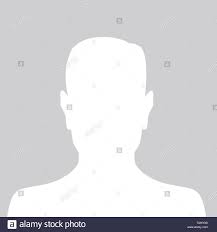 Persönliche Daten	Name	Max MustermannGeburtsdatum	01.01.2004Geburtsort	MusterstadtAdresse	Heidestraße 17, 80803 MünchenTelefon	+49 1777 66555444E-Mail	maxmustermann@muster.deStaatsangehörigkeit	MusterSchulische Ausbildung	07/2021 -	Angestrebter Schulabschluss: Mittelschulabschluss/Quali09/2016 – 07/2021	Name Mittelschule/Realschule in Musterstadt
	Qualifizierender Mittelschulabschluss mit Note x,x09/2012 – 07/2016	Grundschule, Musterstadt Praxiserfahrung	03/2020	Dreiwöchiges Betriebspraktikum bei Musterfirma11/2019	Zweiwöchiges Praktikum bei MusterfirmaKenntnisse und Fähigkeiten	Sprachkenntnisse	Deutsch, Englisch, TürkischComputerkenntnisse	Microsoft-OfficeHobbys und Interessen	Hobbys	Fußball, Schlagzeug spielen, lesenSonstiges	Streitschlichterausbildung, Klassensprecher*in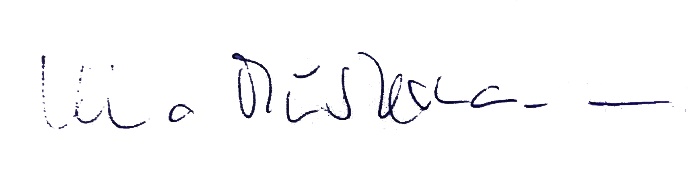 Vorname Name	München, 20.01.2022Hier bitte mit der Hand unterschreiben oder Signatur einfügen